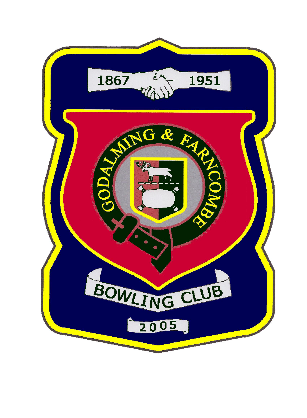 Godalming & Farncombe Bowling ClubSaturday 19th June 2021 @ 2.30pmWSL / Sapphire LeagueHome v EghamDress Whites Please report to captain of day by 2.15pmGodalming & Farncombe Bowling ClubSaturday 19th June 2021 @ 2.30pmWSL / Sapphire LeagueHome v EghamDress Whites Please report to captain of day by 2.15pmGodalming & Farncombe Bowling ClubSaturday 19th June 2021 @ 2.30pmWSL / Sapphire LeagueHome v EghamDress Whites Please report to captain of day by 2.15pmGodalming & Farncombe Bowling ClubSaturday 19th June 2021 @ 2.30pmWSL / Sapphire LeagueHome v EghamDress Whites Please report to captain of day by 2.15pmGodalming & Farncombe Bowling ClubSaturday 19th June 2021 @ 2.30pmWSL / Sapphire LeagueHome v EghamDress Whites Please report to captain of day by 2.15pmWSLWSLWSLWSLSapphire LeagueSapphire LeagueSapphire League1Norman BarberNorman Barber2Martin FishwickMartin Fishwick1Mariana Beadsworth3Mark RawlinsonMark Rawlinson2Luis PedraskipTony ClarkTony ClarkskipJohn Procter1Robin AmyRobin Amy2Gareth WilliamsGareth Williams1Sue Chruszcz3Chris EadesChris Eades2Les EasterlingskipAlex NeilAlex NeilskipRoger Humphrey1Ray SmithRay Smith2Peter BrownPeter Brown1Chelsea MacFarlane3Bernie GrayBernie Gray2Brian EadesskipGraham RobinsonGraham RobinsonskipMac MacFarlaneReserves: Ian AndersonReserves: Ian AndersonReserves: Ian AndersonReserves: Ian AndersonReserves: Ian AndersonReserves: Ian AndersonReserves: Ian AndersonCaptain of the day:Captain of the day:Captain of the day:Captain of the day:Contact on:Contact on:Contact on:Martin FishwickMartin FishwickMartin FishwickMartin Fishwick01483 42123701483 42123701483 421237